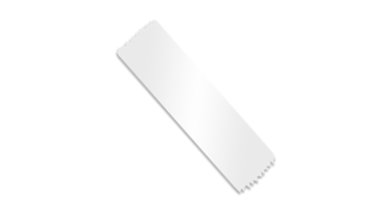 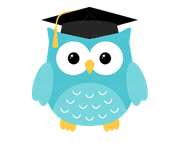 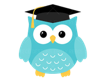 Ex – Souligne en noir les phrases déclaratives, en bleu les phrases interrogatives, en rouge les phrases exclamatives et en vert les phrases injonctives.Londres est la capitale de la Grande-Bretagne.Ne roule pas à droite en Angleterre.J'adore l'Italie!Vas-tu en Croatie cet été?Ex – Mets ces phrases à la forme négative. Ce chien est attaché le soir. ____________________________________________________________Le facteur prend toujours le courrier. ____________________________________________________________Le mécanicien répare la voiture. ____________________________________________________________J’attends quelqu’un.____________________________________________________________Ex – Souligne les verbes conjugués et indique si les phrases sont simples ou complexes.a)Dès demain, j'irai à l'école de bonne heure et je réviserai mes leçons. _______________b) Les  chiens de mon voisin aboient tous les matins dès le départ de leur maître. ________c) Le livre que j'ai acheté hier est passionnant! ___________________________________d) Le prestidigitateur agite sa baguette et fait sortir un lapin de son chapeau. ___________Ex – Indique si les propositions sont coordonnées, juxtaposées ou subordonnées.a)Il a une carie car il a mangé trop de sucreries. _________________________________b) Le chat prend son élan, il bondit sur la souris. _________________________________c) Les élèves pensent que la grammaire est facile. _________________________________d)Il pensait avoir trouvé la solution mais il s’est trompé. _________________________________Ex-Dans chaque liste, il y a un mot qui n’est pas un adjectif qualificatif. Recopie-le.a) drôle – amusant – hilarant -rire ______________________b) lourd – pesant – poids - léger _____________________c) sorcellerie - étrange – bizarre – magique -  _____________________d) têtu – obstination – entêté – obstiné – déterminé ____________________Ex– Complète chaque nom avec un complément du nomUn avion ______________________________________	Un gâteau ____________________________________Un plan ______________________________________Une pomme ___________________________________Ex– Dans le texte suivant souligne les articles définis, entoure les articles indéfinis et colorie les articles définis contractés.Le braconnier s’est posté près de l’étang à demi gelé. Il est tapi dans les roseaux, à l’abri d’un bouquet de saules. Le pincement du froid lui procure des sensations désagréables. Il porte un vieux manteau de la couleur de l’écorce. Il regarde au loin et entend des froissements légers.Ex- Complète avec un déterminant possessif ou démonstratif qui convient.a) ___________________  lettre est arrivée _______________ matin.b) ___________________ foire a lieu tous les mardis sur ________________ place. c) Regarde ___________________ fleurs, elles viennent de  _________________ jardin.d) Rends-moi ____________________ stylo et je te rendrai __________________ casquette.Ex-  Remplace chaque groupe nominal souligné par un pronom. Les avions décollent. ____________________________________________________________Le jeune garçon sourit péniblement. ____________________________________________________________La chatte se coucha devant ses petits. ____________________________________________________________Le gardien et l’arbitre parlaient du but.____________________________________________________________ Ex-  Entoure les pronoms possessifs et souligne les pronoms démonstratifs. a)Il faut écouter ceux qui ont une belle voix. b) J’adore ton dessin mais je préfère le mien et celui de Juliette. c)Peux-tu prêter ta serviette à Perrine ? Elle a oublié la sienne. d) Occupez-vous de vos affaires et non de celles de vos camarades.Ex- Dans chaque phrase, souligne le sujet et indique sa classe grammaticale. a)Un énorme éléphant s’est échappé du zoo. ____________                                 b) Ils ont cuisiné des légumes.  _______________c) Chanter est mon activité préférée._______________Ex- Dans les phrases suivantes, souligne le verbe en bleu et le sujet en rouge.a) Les filles de la classe aiment écouter de la musiqueb) Demain, tout le monde aura une surprise.c)Quand viendras-tu nous voir?d) A cause de la neige, vous êtes arrivés en retard.Ex- Souligne les COD du texte suivant.Comme chaque année, nous irons voir le feu d’artifice. Nous prendrons un vêtement chaud. Nous arriverons de bonne heure et nous attendrons le début du spectacle en mangeant nos sandwichs. Le plus souvent, tout le monde applaudit la première fusée. Moi j’attends toujours le bouquet final avec impatience.Ex-Souligne les COI de ces phrases s’il y’en a.Elle ressemble à une actrice célèbre. 				Je n’ai pas pensé à te téléphoner. 			Vous intéressez-vous à l’opéra ?Ils ont bien compris la leçon.Ex - Souligne le sujet et son attribut. a)La porte est ouverte.b)La vieille maison semble inoccupée.c)Es-tu content ?d)Son plaisir est de nager.Ex-Complète chaque phrase avec un adjectif qualificatif attribut du sujet.a)La mer est________________________________________________________________________b)La chaleur devient _________________________________________________________________c)Ton chat paraît ____________________________________________________________________d)Cet animal est _____________________________________________________________________Ex-Souligne les compléments circonstanciels (CC) et indique s’ils sont de temps (T), de lieu(L) ou de manière (M)a)Aujourd’hui, Ariane visite un nouveau musée avec beaucoup d’intérêt. ___________ _________________ b) Je mange avec plaisir un pain au raisin en sortant de l’école. _______________ _________________ c) Jadis, il y’avait un superbe moulin près de cette rivière. ___________________ _________________ d) Nous avons visité Londres en vélo, l’été dernier. _________________________ _________________ Ex- Complète les phrases suivantes avec un complément circonstanciel de temps.a) Le chien se promenait (CCL)___________________________________________________b) Marion mangeait (CCM)____________________________________________________c)Le lion chassait (CCT)__ ____________________________________________________d) les hommes bâtisssaient des châteaux (CCT)_________________________________